Email Day 1 Invite 
Subject: Official COVID-19 Survey from U.S. Census Bureau (Encuesta Oficial del COVID-19 de la Oficina del Censo de los EE.UU.)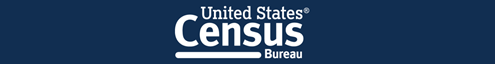 
A Message from the U.S. Census Bureau  (Para más información en español, vea al final de este mensaje) 
The Census Bureau is asking for you to participate in a special COVID-19 survey, called the Household Pulse Survey. Your response to this survey is critical to understanding the ongoing impact of the pandemic across our country. Please click the button below by [DATE] to start the survey.
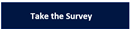 Or paste the following URL into your web browser: <INSERT URL PATH HERE>
Your answers, combined with other households across the country, can help federal, state and local policymakers better understand the impact that the COVID-19 pandemic has had on people like you. Your answers are vital to help guide their decisions on where additional support is needed.
More information regarding the Household Pulse Survey can be found at:https://www.census.gov/programs-surveys/household-pulse-survey.htmlThis survey provides information to policymakers and community leaders that cannot be found elsewhere. While your participation is voluntary, it is very important.

Thank you in advance for your time and participation.


OMB Number 
This collection has been approved by the Office of Management and Budget (OMB). The eight-digit OMB approval number is 0607-1013 and appears at the bottom of each screen. Without this approval, we could not conduct this survey.

Authority and Confidentiality
Title 13, United States Code, authorizes the U.S. Census Bureau to conduct this collection, to request your voluntary assistance, and to maintain the confidentiality of your data.


Mensaje de la Oficina del Censo de los Estados Unidos

La Oficina del Censo de los Estados Unidos le invita a participar en una encuesta especial del COVID-19, la Encuesta del Pulso de los Hogares.  Su respuesta a esta encuesta es clave para entender el impacto continuo de la pandemia en todo el país.  Por favor, haga clic en el botón abajo antes del [DATE] para comenzar la encuesta. 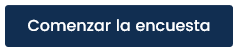 O pegue el siguiente enlace en su navegador de internet: <INSERT URL PATH HERE>

Sus respuestas, combinadas con las de otros hogares de todo el país, pueden ayudar a los legisladores federales, estatales y locales a mejor entender al impacto de la pandemia de COVID-19 en personas como usted.  Sus respuestas son de suma importancia para guiar sus decisiones acerca de donde se necesita apoyo adicional. 
Se puede encontrar más información en inglés acerca de la Encuesta del Pulso de los Hogares en: https://www.census.gov/programs-surveys/household-pulse-survey.htmlEsta encuesta provee información a legisladores y líderes de la comunidad que no se puede encontrar en ningún otro lado. Aunque su participación es voluntaria, es muy importante. 

Gracias de antemano por su tiempo y por su participación. 

Número de la OMB
Esta recopilación ha sido aprobada por la Oficina de Administración y Presupuesto (OMB por sus siglas en inglés). El número de ocho cifras de aprobación de la OMB es 0607-1013 y aparecerá al final de cada pantalla. Sin este número de aprobación, no podríamos llevar a cabo esta encuesta.

Autoridad y Confidencialidad
El Título 13 del Código de los Estados Unidos autoriza a la Oficina del Censo a llevar a cabo esta recopilación y a pedirle su ayuda voluntaria.

${l://OptOutLink?d=Click here to unsubscribe}Email Day 2 Invite Subject: U.S. Census Bureau Requests Your Participation (La Oficina del Censo de los EE.UU. Pide su Participación)A Message from the U.S. Census Bureau
(Para más información en español, vea al final de este mensaje)

To support the nation’s recovery, we need to know how the COVID-19 pandemic has affected people’s health, employment, and education. We need your response to a short, urgent survey to measure the effects of COVID-19 on individuals, families, and communities across the country.  Please click the button below by [DATE] to start the survey.
Or paste the following URL into your web browser: <INSERT URL PATH HERE>This survey provides information on topics like local schools, jobs, and access to healthcare that cannot be found elsewhere. Your answers, combined with those of households across the country, can guide federal, state and local policymakers in making decisions that support American communities in their recovery. While your participation is voluntary, it is very important.  
More information regarding the Household Pulse Survey can be found at:https://www.census.gov/programs-surveys/household-pulse-survey.htmlThank you in advance for your time and participation. 


OMB Number 
This collection has been approved by the Office of Management and Budget (OMB). The eight-digit OMB approval number is 0607-1013 and appears at the bottom of each screen. Without this approval, we could not conduct this survey.

Authority and Confidentiality
Title 13, United States Code, authorizes the U.S. Census Bureau to conduct this collection and to request your voluntary assistance.

Un mensaje de la Oficina del Censo de los Estados

Para apoyar la recuperación de la nación, necesitamos saber cómo la pandemia de COVID-19 ha afectado la salud, el empleo y la educación de las personas. Necesitamos su respuesta a una breve encuesta urgente para medir los efectos de COVID-19 en individuos, familias y comunidades en todo el país. Por favor, haga clic en el botón abajo antes del [DATE] para comenzar la encuesta. O pegue el siguiente enlace en su navegador de internet: <INSERT URL PATH HERE>

Esta encuesta provee información sobre temas como las escuelas locales, los trabajos y acceso a cuidado de salud que no se puede encontrar en ningún otro lado.  Sus respuestas, combinadas con las de otros hogares en todo el país, pueden guiar a los legisladores federales, estatales y locales a tomar decisiones que apoyen a las comunidades estadounidenses en su recuperación. Aunque su participación es voluntaria, es muy importante. 
Se puede encontrar más información en inglés acerca de la Encuesta del Pulso de los Hogares en: https://www.census.gov/programs-surveys/household-pulse-survey.html
Gracias de antemano por su tiempo y participación.  


Número de la OMB 
Esta recopilación ha sido aprobada por la Oficina de Administración y Presupuesto (OMB por sus siglas en inglés). El número de aprobación de OMB de ocho dígitos es 0607-1013 y aparecerá en la parte inferior de cada pantalla. Sin este número de aprobación, no podríamos llevar a cabo esta encuesta.

Autoridad y Confidencialidad 
El Título 13 del Código de los Estados Unidos autoriza a la Oficina del Censo de los Estados Unidos a llevar a cabo esta recopilación y a pedirle su ayuda voluntaria.



${l://OptOutLink?d=Click here to unsubscribe}Email Day 3 Invite Subject: Urgent Census Bureau Survey on the Economy and COVID-19 (Encuesta Urgente de la Economía y COVID-19)Official COVID-19 Survey from the U.S. Census Bureau
(Para más información en español, vea al final de este mensaje)

In order to support the nation’s response to the COVID-19 pandemic, the U.S. Census Bureau is collecting information on Americans’ health, employment, and education using a brief survey, the Household Pulse Survey. This email is your official invitation to participate in the COVID-19 Household Pulse Survey. Please click the button below to start the survey by [DATE].Or paste the following URL into your web browser: <INSERT URL PATH HERE>
Data from this survey will measure the effects of coronavirus (COVID-19) on individuals, families, and communities across the country.  Your answers can guide federal, state and local policymakers in making decisions that support American communities. While your participation is voluntary, it is important. 
 More information regarding the Household Pulse Survey can be found at:https://www.census.gov/programs-surveys/household-pulse-survey.html
Thank you in advance for your time and participation. Our sincere wishes for your good health and safety during this challenging time.  
 
OMB Number  
This collection has been approved by the Office of Management and Budget (OMB). The eight-digit OMB approval number is 0607-1013 and appears at the bottom of each screen. Without this approval, we could not conduct this survey. 
 
Authority and Confidentiality 
Title 13, United States Code, authorizes the U.S. Census Bureau to conduct this collection and to request your voluntary assistance. 
**************
Encuesta Oficial del COVID-19 de la Oficina del Censo de los Estados Unidos   

Con el fin de apoyar la respuesta de la nación a la pandemia de COVID-19, la Oficina del Censo de los Estados Unidos está recopilando información sobre la salud, el empleo y la educación de las personas que viven en los Estados Unidos utilizando una breve encuesta, la Encuesta del Pulso de los Hogares. Este correo electrónico es su invitación oficial para participar en la Encuesta del Pulso de los Hogares sobre COVID-19.  Por favor, haga clic en el botón abajo antes del [DATE] para comenzar la encuesta. 
O pegue el siguiente enlace en su navegador de internet: <INSERT URL PATH HERE>Los datos de esta encuesta medirán los efectos del coronavirus (COVID-19) en individuos, familias y comunidades en todo el país.  Sus respuestas pueden guiar a los legisladores federales, estatales y locales a tomar decisiones que apoyen a las comunidades estadounidenses. Aunque su participación es voluntaria, es importante.
Se puede encontrar más información en inglés acerca de la Encuesta del Pulso de los Hogares en: https://www.census.gov/programs-surveys/household-pulse-survey.html 
Gracias de antemano por su tiempo y participación. Nuestros más sinceros deseos de que goce de buena salud y seguridad durante estos tiempos de desafíos.  
 
Número de la OMB  
Esta recopilación ha sido aprobada por la Oficina de Administración y Presupuesto (OMB por sus siglas en inglés). El número de aprobación de OMB de ocho dígitos es 0607-1013 y aparecerá en la parte inferior de cada pantalla. Sin este número de aprobación, no podríamos llevar a cabo esta encuesta.
 
Autoridad y Confidencialidad
El Título 13 del Código de los Estados Unidos autoriza a la Oficina del Censo de los Estados Unidos a llevar a cabo esta recopilación y a pedirle su ayuda voluntaria. 

**************
Follow the link to opt out of future emails:
${l://OptOutLink?d=Click here to unsubscribe}Email Day 6 Invite Subject: Response Needed to Census Bureau COVID-19 Survey (Respuesta Necesaria a Encuesta de COVID-19 de la Oficina del Censo)A Message from the U.S. Census Bureau
(Para más información en español, vea al final de este mensaje)

The U.S. Census Bureau is studying how COVID-19 is impacting households across the country from a social and economic perspective. This short survey asks how you and your household have been affected.  Please click the button below to start the survey by [DATE]. Or paste the following URL into your web browser: <INSERT URL PATH HERE>

Your participation will help federal and local policymakers direct aid, assistance, and support to the people and places that need it most. Your response is critical and cannot be replaced.
More information regarding the Household Pulse Survey can be found at:https://www.census.gov/programs-surveys/household-pulse-survey.html
Thank you in advance for your time and participation.
 
OMB Number  
This collection has been approved by the Office of Management and Budget (OMB). The eight-digit OMB approval number is 0607-1013 and appears at the bottom of each screen. Without this approval, we could not conduct this survey. 
 
Authority and Confidentiality 
Title 13, United States Code, authorizes the U.S. Census Bureau to conduct this collection and to request your voluntary assistance. 
**************
Un mensaje de la Oficina del Censo de los Estados Unidos   

La Oficina del Censo de los Estados Unidos está estudiando cómo el COVID-19 está afectando a los hogares en todo el país, desde una perspectiva social y económica. Esta breve encuesta pregunta cómo usted y su hogar se han visto afectados.  Por favor, haga clic en el botón abajo antes del [DATE] para comenzar la encuesta. 

 O pegue el siguiente enlace en su navegador de internet: <INSERT URL PATH HERE>

Su participación ayudará a los legisladores federales y locales a dirigir la ayuda, la asistencia y el apoyo a las personas y lugares que más lo necesitan. Su respuesta es crítica y no puede ser reemplazada.

Se puede encontrar más información en inglés acerca de la Encuesta del Pulso de los Hogares en: https://www.census.gov/programs-surveys/household-pulse-survey.htmlGracias de antemano por su tiempo y participación.
 
Número de la OMB  
Esta recopilación ha sido aprobada por la Oficina de Administración y Presupuesto (OMB por sus siglas en inglés). El número de aprobación de OMB de ocho dígitos es 0607-1013 y aparecerá en la parte inferior de cada pantalla. Sin este número de aprobación, no podríamos llevar a cabo esta encuesta.
 
Autoridad y Confidencialidad
El Título 13 del Código de los Estados Unidos autoriza a la Oficina del Censo de los Estados Unidos a llevar a cabo esta recopilación y a pedirle su ayuda voluntaria. 

**************
Follow the link to opt out of future emails:
${l://OptOutLink?d=Click here to unsubscribe}Email Day 7 Invite Subject: Invitation to Census Bureau COVID-19 Survey (Invitación a Encuesta del COVID-19 de la Oficina del Censo)A Message from the U.S. Census Bureau
(Para más información en español, vea al final de este mensaje)

To support the nation’s recovery, we are collecting timely information on how the COVID-19 pandemic has affected people’s lives and finances. We are asking you to participate in a special COVID-19 survey, called the Household Pulse Survey, by [DATE]. Please click the button below to start the survey.
Or paste the following URL into your web browser: <INSERT URL PATH HERE>

Data from this survey will measure the effects of COVID-19 on individuals, families, and communities across the country.  Your participation will help policymakers direct assistance to the people and places that need it most.  While your participation is voluntary, it is very important. 

More information regarding the Household Pulse Survey can be found at:https://www.census.gov/programs-surveys/household-pulse-survey.htmlThank you in advance for your continued time and participation.
 
OMB Number  
This collection has been approved by the Office of Management and Budget (OMB). The eight-digit OMB approval number is 0607-1013 and appears at the bottom of each screen. Without this approval, we could not conduct this survey. 
 
Authority and Confidentiality 
Title 13, United States Code, authorizes the U.S. Census Bureau to conduct this collection and to request your voluntary assistance. 
**************
Un mensaje de la Oficina del Censo de los Estados Unidos   

Para apoyar la recuperación de la nación, estamos recopilando información actualizada sobre cómo la pandemia del COVID-19 ha afectado la vida y las finanzas de las personas. Le pedimos que participe en una encuesta especial sobre el COVID-19, llamada la Encuesta del Pulso de los Hogares.  Por favor, haga clic en el botón abajo antes del [DATE] para comenzar la encuesta. O pegue el siguiente enlace en su navegador de internet: <INSERT URL PATH HERE>Los datos de esta encuesta medirán los efectos del COVID-19 en individuos, familias y comunidades en todo el país. Su participación ayudará a los legisladores a dirigir la asistencia a las personas y los lugares que más lo necesitan. Aunque su participación es voluntaria, es muy importante. Se puede encontrar más información en inglés acerca de la Encuesta del Pulso de los Hogares en: https://www.census.gov/programs-surveys/household-pulse-survey.html
Gracias de antemano por su tiempo y participación.
 
Número de la OMB  
Esta recopilación ha sido aprobada por la Oficina de Administración y Presupuesto (OMB por sus siglas en inglés). El número de aprobación de OMB de ocho dígitos es 0607-1013 y aparecerá en la parte inferior de cada pantalla. Sin este número de aprobación, no podríamos llevar a cabo esta encuesta.
 
Autoridad y Confidencialidad
El Título 13 del Código de los Estados Unidos autoriza a la Oficina del Censo de los Estados Unidos a llevar a cabo esta recopilación y a pedirle su ayuda voluntaria.

**************
Follow the link to opt out of future emails:
${l://OptOutLink?d=Click here to unsubscribe}Email Day 8 Reminder Subject: Reminder: Respond by [DATE] to Census Bureau Survey (Recordatorio: Responder para [DATE] a Encuesta de la Oficina del Censo)A Message from the U.S. Census Bureau
(Para más información en español, vea al final de este mensaje)

A few days ago, we sent you an email asking for your help with a short survey on the COVID-19 pandemic, the Household Pulse Survey. This survey is being conducted by the U.S. Census Bureau and is only available until [DATE]. Please click the button below to start the survey.


Or paste the following URL into your web browser: <INSERT URL PATH HERE>

Your answers to the Household Pulse Survey can guide federal, state and local policymakers in making decisions that support our nation’s communities at this critical time.  This survey provides information that cannot be collected elsewhere on Americans’ finances, educational opportunities, employment, and mental health during this pandemic.
 More information regarding the Household Pulse Survey can be found at:https://www.census.gov/programs-surveys/household-pulse-survey.htmlThank you in advance for your time and participation. Our sincere wishes for your good health and safety during this challenging time.  
 
OMB Number  
This collection has been approved by the Office of Management and Budget (OMB). The eight-digit OMB approval number is 0607-1013 and will appear at the bottom of each screen. Without this approval, we could not conduct this survey. 
 
Authority and Confidentiality 
Title 13, United States Code, authorizes the U.S. Census Bureau to conduct this collection and to request your voluntary assistance. 
**************
Un mensaje de la Oficina del Censo de los Estados Unidos   

Hace unos días, le enviamos un correo electrónico pidiéndole su ayuda con una breve encuesta sobre la pandemia del COVID-19, la Encuesta del Pulso de los Hogares. La Oficina del Censo de los Estados Unidos está llevando a cabo esta encuesta y está disponible solo hasta [DATE].  Por favor, haga clic en el botón abajo para comenzar la encuesta. O pegue el siguiente enlace en su navegador de internet: <INSERT URL PATH HERE>

Sus respuestas a la Encuesta del Pulso de los Hogares pueden guiar a los legisladores federales, estatales y locales a tomar decisiones que apoyen a las comunidades de nuestra nación en este momento crítico.  Esta encuesta proporciona información que no se puede recopilar de otra manera sobre las finanzas, oportunidades educativas, el empleo y la salud mental de los estadounidenses durante esta pandemia.
Se puede encontrar más información en inglés acerca de la Encuesta del Pulso de los Hogares en: https://www.census.gov/programs-surveys/household-pulse-survey.html 
Gracias de antemano por su tiempo y participación. Nuestros más sinceros deseos de que goce de buena salud y seguridad durante estos tiempos de desafíos.  
 
Número de la OMB  
Esta recopilación ha sido aprobada por la Oficina de Administración y Presupuesto (OMB por sus siglas en inglés). El número de aprobación de OMB de ocho dígitos es 0607-1013 y aparecerá en la parte inferior de cada pantalla. Sin este número de aprobación, no podríamos llevar a cabo esta encuesta.
 
Autoridad y Confidencialidad
El Título 13 del Código de los Estados Unidos autoriza a la Oficina del Censo de los Estados Unidos a llevar a cabo esta recopilación y a pedirle su ayuda voluntaria. 

**************
Follow the link to opt out of future emails:
${l://OptOutLink?d=Click here to unsubscribe}Email Day 9 Reminder Subject: Reminder: Urgent Census Bureau Survey (Recordatorio: Encuesta Urgente de la Oficina del Censo)A Message from the U.S. Census Bureau
(Para más información en español, vea al final de este mensaje)

The U.S. Census Bureau is studying how the coronavirus crisis is impacting households across the country using the Household Pulse Survey. Please click the button below to start the survey by [DATE].Or paste the following URL into your web browser: <INSERT URL PATH HERE>

Your household was chosen to represent your community.  Your participation will help direct aid, assistance, and support to the people and places that need it most. More information regarding the Household Pulse Survey can be found at:https://www.census.gov/programs-surveys/household-pulse-survey.htmlThank you in advance for your time and participation.
 
OMB Number  
This collection has been approved by the Office of Management and Budget (OMB). The eight-digit OMB approval number is 0607-1013 and appears at the bottom of each screen. Without this approval, we could not conduct this survey. 
 
Authority and Confidentiality 
Title 13, United States Code, authorizes the U.S. Census Bureau to conduct this collection and to request your voluntary assistance. 
**************
Un mensaje de la Oficina del Censo de los Estados Unidos   

La Oficina del Censo de los Estados Unidos está estudiando cómo la crisis del coronavirus está afectando a los hogares en todo el país utilizando la Encuesta del Pulso de los Hogares. Por favor, haga clic en el botón abajo antes del [DATE] para comenzar la encuesta. O pegue el siguiente enlace en su navegador de internet: <INSERT URL PATH HERE>Su hogar fue seleccionada para representar a su comunidad. Su participación ayudará a dirigir la ayuda, la asistencia y el apoyo a las personas y lugares que más lo necesitan. 
Se puede encontrar más información en inglés acerca de la Encuesta del Pulso de los Hogares en: https://www.census.gov/programs-surveys/household-pulse-survey.htmlGracias de antemano por su tiempo y participación.

Número de la OMB  
Esta recopilación ha sido aprobada por la Oficina de Administración y Presupuesto (OMB por sus siglas en inglés). El número de aprobación de OMB de ocho dígitos es 0607-1013 y aparecerá en la parte inferior de cada pantalla. Sin este número de aprobación, no podríamos llevar a cabo esta encuesta.
 
Autoridad y Confidencialidad
El Título 13 del Código de los Estados Unidos autoriza a la Oficina del Censo de los Estados Unidos a llevar a cabo esta recopilación y a pedirle su ayuda voluntaria. **************
Follow the link to opt out of future emails:
${l://OptOutLink?d=Click here to unsubscribe}Email Day 10 ReminderSubject: Important Reminder from U.S. Census Bureau (Recordatorio Importante de la Oficina del Censo de los EE.UU.) A Message from the U.S. Census Bureau
(Para más información en español, vea al final de este mensaje)

The U.S. Census Bureau is studying how the coronavirus crisis is impacting households across the country using the Household Pulse Survey. This brief survey asks about the experience of you and your household during these challenging times.  Please click the button below to complete the survey by [DATE].
Or paste the following URL into your web browser: <INSERT URL PATH HERE>

In order to support federal and local policymakers, we need to measure the impact of the pandemic on Americans’ health, employment, finances, and education. Your participation will help direct aid, assistance, and support to the people and places that need it most. Your response is critical to represent your community.

More information regarding the Household Pulse Survey can be found at:https://www.census.gov/programs-surveys/household-pulse-survey.html
Thank you in advance for your time and participation.
 
OMB Number  
This collection has been approved by the Office of Management and Budget (OMB). The eight-digit OMB approval number is 0607-1013 and appears at the bottom of each screen. Without this approval, we could not conduct this survey. 
 
Authority and Confidentiality 
Title 13, United States Code, authorizes the U.S. Census Bureau to conduct this collection and to request your voluntary assistance. 
**************
Un mensaje de la Oficina del Censo de los Estados Unidos   

La Oficina del Censo de los Estados Unidos está estudiando cómo la crisis del coronavirus está afectando a los hogares en todo el país utilizando la Encuesta del Pulso de los Hogares. Esta breve encuesta pregunta acerca de su experiencia y la de su hogar durante estos momentos de desafíos.  Por favor, haga clic en el botón abajo antes del [DATE] para comenzar la encuesta. 
O pegue el siguiente enlace en su navegador de internet: <INSERT URL PATH HERE>Con el fin de apoyar a los legisladores federales y locales, necesitamos medir el impacto de la pandemia en la salud, el empleo, las finanzas y la educación de las personas que viven en los Estados Unidos. Su participación ayudará a dirigir la ayuda, la asistencia y el apoyo a las personas y lugares que más lo necesitan. Su respuesta es fundamental para representar a su comunidad.

Se puede encontrar más información en inglés acerca de la Encuesta del Pulso de los Hogares en: https://www.census.gov/programs-surveys/household-pulse-survey.htmlGracias de antemano por su tiempo y participación.

Número de la OMB  
Esta recopilación ha sido aprobada por la Oficina de Administración y Presupuesto (OMB por sus siglas en inglés). El número de aprobación de OMB de ocho dígitos es 0607-1013 y aparecerá en la parte inferior de cada pantalla. Sin este número de aprobación, no podríamos llevar a cabo esta encuesta.
 
Autoridad y Confidencialidad
El Título 13 del Código de los Estados Unidos autoriza a la Oficina del Censo de los Estados Unidos a llevar a cabo esta recopilación y a pedirle su ayuda voluntaria. **************
Follow the link to opt out of future emails:
${l://OptOutLink?d=Click here to unsubscribe}Email Day 13 Reminder Subject: Final Reminder: Response Needed to COVID-19 Survey (Recordatorio Final: Respuesta Necesaria a Encuesta del COVID-19)A Message from the U.S. Census Bureau
(Para más información en español, vea al final de este mensaje)

The U.S. Census Bureau is conducting the Household Pulse Survey to understand how the COVID-19 pandemic is impacting households across the country. This is your last chance to participate in this important survey by clicking the button below.Or paste the following URL into your web browser: <INSERT URL PATH HERE>
Your household was scientifically selected, along with others, to represent your state. Your participation is important, and your response cannot be replaced by one from another household.

Your participation will help federal and local policymakers direct aid, assistance, and support to the people and places that need it most. This survey provides information that cannot be collected elsewhere.
 More information regarding the Household Pulse Survey can be found at:https://www.census.gov/programs-surveys/household-pulse-survey.htmlThank you in advance for your time and participation.

OMB Number  
This collection has been approved by the Office of Management and Budget (OMB). The eight-digit OMB approval number is 0607-1013 and appears at the bottom of each screen. Without this approval, we could not conduct this survey. 
 
Authority and Confidentiality 
Title 13, United States Code, authorizes the U.S. Census Bureau to conduct this collection and to request your voluntary assistance. 
**************
Un mensaje de la Oficina del Censo de los Estados Unidos   

La Oficina del Censo de los Estados Unidos está llevando a cabo la Encuesta del Pulso de los Hogares para entender cómo la pandemia de COVID-19 está afectando a los hogares en todo el país. Esta es su última oportunidad de participar en esta importante encuesta haciendo clic en el botón abajo. 
O pegue el siguiente enlace en su navegador de internet: <INSERT URL PATH HERE> 

Su hogar fue seleccionado científicamente, junto con otros, para representar a su estado. Su participación es importante, y su respuesta no puede ser reemplazada por una de otro hogar.

Su participación ayudará a los legisladores federales y locales a dirigir la ayuda, la asistencia y el apoyo a las personas y lugares que más lo necesitan. Esta encuesta proporciona información que no se puede recopilar de otra forma.
 
Se puede encontrar más información en inglés acerca de la Encuesta del Pulso de los Hogares en: https://www.census.gov/programs-surveys/household-pulse-survey.htmlGracias de antemano por su tiempo y participación.
 
Número de la OMB  
Esta recopilación ha sido aprobada por la Oficina de Administración y Presupuesto (OMB por sus siglas en inglés). El número de aprobación de OMB de ocho dígitos es 0607-1013 y aparecerá en la parte inferior de cada pantalla. Sin este número de aprobación, no podríamos llevar a cabo esta encuesta.
 
Autoridad y Confidencialidad
El Título 13 del Código de los Estados Unidos autoriza a la Oficina del Censo de los Estados Unidos a llevar a cabo esta recopilación y a pedirle su ayuda voluntaria.

**************
Follow the link to opt out of future emails:
${l://OptOutLink?d=Click here to unsubscribe}Text Bank SMS Invite one
Request from the US Census Bureau: Respond to an important survey on the COVID-19 crisis. ${l://SurveyURL} Reply STOP to cancel. Text HELP for more info.SMS Invite twoThe US Census Bureau needs your help to understand COVID-19's impact on families and the economy. ${l://SurveyURL} Reply STOP to cancel. Text HELP for more info.SMS Invite 3: Your household was selected to represent your community. Take the US Census Bureau’s COVID-19 survey. ${l://SurveyURL} Reply STOP to cancel. Text HELP for more info. SMS Invite 4:Please complete the US Census Bureau’s COVID-19 survey. Your response is critical and cannot be replaced. ${l://SurveyURL} Reply STOP to cancel. Text HELP for more info.SMS Invite 5:The Census Bureau’s COVID-19 survey collects information that cannot be found anywhere else. Respond now. ${l://SurveyURL} Reply STOP to cancel. Text HELP for more info.SMS Reminder 1: 
REMINDER: The US Census Bureau needs your help to understand the impact of COVID-19 on your community. ${l://SurveyURL} Reply STOP to cancel. Text HELP for more info.SMS Reminder 2: REMINDER: Complete the US Census Bureau’s survey on COVID-19. Your household was selected to represent your community. ${l://SurveyURL} Reply STOP to cancel. Text HELP for more info.SMS Reminder 3: REMINDER: Time is running out to help the Census Bureau understand COVID-19’s impact on families and the economy. Respond now. ${l://SurveyURL} Reply STOP to cancel. Text HELP for more info.SMS Reminder 4: Last chance: Respond to the Census Bureau’s COVID-19 survey. Your response is critical and cannot be replaced. ${l://SurveyURL} Reply STOP to cancel. Text HELP for more info.